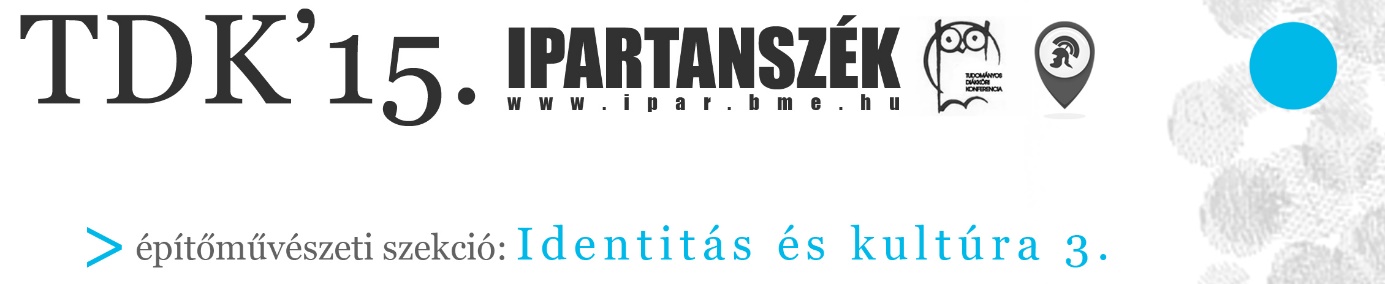 Az Ipartanszék idén ismét erdélyi helyszínű, a népi kultúrához és a római örökséghez kapcsolódó témákat hirdet művészeti szekciójában Identitás és kultúra 3 címmel. A hagyományokhoz híven ismét a római kori Dacia határát biztosító védműrendszer feltárása, a környezet felmérése és elemzése a téma apropója. Cél a feltárt örökség dokumentálása, publikálása, továbbá a bemutatás lehetőségeinek kidolgozása. Ez nem csupán a feltárt római maradványokról szól, hanem az adott, mai közeg értelmezéséről, a beillesztés-beilleszkedés problémáiról és lehetőségeiről is. Az előző évekhez híven a konferencia nyelve a nemzetközi zsűri miatt angol. A TDK eredményeit tanszéki kiadványban (Ipartanszék füzetek) publikáljuk – korábbiak letölthetőek a tanszéki honlapról –, a pályázati műveket több helyszínen bemutatjuk, kiállítjuk: pl. FUGA, Marosvásárhely- Vár, Görgényszentimre Bornemissza Kastély, Mikháza Római fesztivál. Némelyik terv meg is valósulhat, erre jó példák a kiállítási pavilonok, amelyek a 2013-as TDK díjazottjai. Felépítésük a nyár folyamán elindult, várhatóan szeptember végére elkészülnek. További ötletek, tervek megvalósítása is valós lehetőség, ebben várjuk mindenki közreműködését!Szeretettel várjuk a jelentkezéseket és a kreatív ötleteket!VÁLASZTHATÓ PROGRAMOK 2015-BEN:A_ EGYMÁSBAFONÓDVA: RÓMAI KORI RÉGÉSZETI KÖZPONTB_JELEK A TÁJBAN: VÉDMŰVEK A TOMPA-TETŐNC_IDŐGÉPEK: RÓMAI EMLÉKEK A KASTÉLYKERTBENA_ EGYMÁSBAFONÓDVA: RÓMAI KORI RÉGÉSZETI KÖZPONTMikházán a falu határában egy római erőd és a hozzá tartozó vicus (település) és fürdő maradványainak feltárásán dolgozik egy nemzetközi kutatócsoport. A Maros Megyei Múzeum hosszú távú célja az itt fellelhető leletek helyszíni bemutatása, régészeti park létrehozása. A hajdani erőd a Nyárád mentén a völgyben található szántóföldek és épületek között fekszik, a területe jórészt beépítetlen. Amint azt az geomágneses mérések is bizonyítják, az erőd falára és árkaira hosszú évek során mégis ráépült néhány ház, így fizikai kapcsolatban állnak a régészeti maradványokkal. A házak egy része mára lakatlan, a melléképületek is elvesztették egykori funkciójukat. A Maros Megyei Múzeum szándéka ezen épületegyüttesek megvásárlása, az egykori terekben illetve azok bővítéseiben a régészeti központ kialakítása, amely egyben az ásatási terület bejárataként is szolgálna – felkészítve és elindítva az érdeklődőket a látnivalók irányában. A régészeti központ több ütemben valósulna meg. Az első megvásárlásra kiszemelt ingatlan az 5. számú telek, ezt követheti a 4. és a 6. A 6. porta viszonylag új lakóépülete több helyen megsüllyedt, szerkezete sérült, a nyárikonyha és a csűr szintén romos állapotúak. Ezen a telken minden épület bontható. A régészeti központnak az alábbi funkciókat kell befogadni:-irodahelyiség(ek) adminisztrációs munka számára (2, esetenként 10 fő számára)-restaurátor műhely 3 restaurátor egyidejű munkájához-leletfeldolgozó műhely 2 fő részére-kerámiamosó, szárító helyiség-raktár leletek számára-raktár ásatási felszerelés számára-vendégszobák min 2 db 2 ágyas vizesblokkal-konyha-közösség tér megbeszélésekhez, bemutatókhoz-információ, ismeretterjesztő tér kiállítássalMivel régészeti lelőhelyről van szó, új épületek elhelyezésére kevés az esély, alapvetően a meglévő épületállomány felhasználása, átalakítása, kismértékű, arányos bővítése jöhet szóba. Az ásatási időszakban dolgozó nagyobb létszámú csapatokat nem elvárás a területen belül elhelyezni. A régészeti központ elsősorban a leletek helybeni feldolgozását biztosítja, miközben tájékoztatja és bevezeti a látogatót a hajdani római kultúrába és tájékoztatja annak ma fellelhető nyomairól.Beadandó munkarészek:Tervekhelyszínrajz: javasolt lépték: 1:1000, 1:500alaprajz, metszetek, homlokzatokjavasolt lépték: 1:200, 1:100látványok, perspektívák, magyarázó ábrák tetszés szerintMakettmin. 1 db: javasolt lépték: 1:200A makettek javasolt max mérete 40x40x40 cm. Mindegyikhez kérünk dobozt, a biztonságos szállítás és tárolás érdekében. MűleírásAz általános kari előírásokat szem előtt tartva, külön kitérve az előképekre, történelmi vonatkozásokra. A műleírás tartalmazza a terveket, makettfotókat is, és ezt az anyagot kell feltölteni a TDK honlapra és ez alapján értékelnek az opponensek is. Katalógushoz-ANGOL és MAGYAR nyelvű 1200-1500 LEÜTÉSES (nem szavas) műleíráskivonat SZERKESZTHETŐ FORMÁTUMBAN (lehetőleg world) -portré(fénykép) minden alkotóról és konzulensről digitális formábanRomániai kiállításhoz-a tablókról a szövegek kigyűjtve, szintén szerkeszthető formátumban digitálisan a román fordításhozB_JELEK A TÁJBAN: VÉDMŰVEK A TOMPA-TETŐNA Görgényi-havasok keleti oldala mentén számos őrtorony biztosította a római időkben Dacia tartomány határának nyugalmát, amelyek általában a hegygerincek völgybe nyúló magaslatain álltak. Ezekre a helyszínekre manapság meredek erdei utak vezetnek, kizárólag gyalogosan lehet ide eljutni (www.limesdacicus.ro). A Tompa-tető alatti plató azért érdemel külön figyelmet, mivel itt egymás mellett két római kori torony maradványa is megtalálható, a még fából készült korábbi, és a valószínűleg később megépített kőfalú torony. Amíg az új tornyot építették, használták a régit, ezért helyezték mellé, és csak az épület elkészülte után bontották le. Ezen a helyen egymás mellett mindkét fázis romjait tanulmányozhatjuk. A római időkben a tornyok környezete csupasz volt, mostanra az erdő körbenőtte, de nem kizárt, hogy a legelők bővítése érdekében ismét lekopasztják és óriási bükkökkel pöttyözött legelő lehet itt újra. A tornyok rekonstruálásához nem áll rendelkezésre elég adat. A libánfalvi torony esetében annak feltárásakor arra következtettek, hogy 3 szintes faszerkezetű, földsánccal körülvett épület lehetett. (http://www.limesdacicus.ro/hu/sites/towers/)A Tompa-tető kb. 50 méterrel magasabban, 5 perc kaptatóra fekszik ugyanezen a gerincen, innen belátható az egész medence a Gyulai-havasokig. A magaslati legelőn a gyakorlott szemnek kivehetőek a I. Világháború harci állásainak árkai is. Az általában egyenes szakaszokból álló sávokat U alakú formák szakították meg, a katonák a Görgényi-havasok irányából várhatták az ellenséget.A légifelvételek alapján megállapítható, hogy mind a római, mind az I. Világháború védvonalainál a terepet és a domborzati adottságokat hasonlóan használták ki és/vagy fel, azonos stratégiai vonalak mentén húzódnak – hol teljes átfedésben, hol párhuzamosan, másutt szoros közelségben.A TDK során javaslatokat várunk arra, hogy ilyen különleges helyzetben milyen módszerekkel lehetne bemutatni mindkét korszak emlékeit: a rómait (ami rögtön két külön periódus) és az I. Világháború idejéből származót. Milyen építészeti és egyéb eszközökkel lehet őket megjelölni, megidézni, egymással kapcsolatba hozni? Hogyan lehet felhívni a figyelmet párhuzamos helyzetükre, kapcsolatukra? Elegendő egy-egy információs tábla, mobilapplikácó vagy újra kell ásni a lövészárkokat és kilátóval megjelölni a tornyok helyét? Mi a megfelelő viselkedés ilyen esetben?Elsősorban építészi gondolkodást és építészeti megoldásokat várunk, de ez nem jelent feltétlenül épületeket és építményeket!Beadandó munkarészek:Tervekhelyszínrajz: javasolt lépték: 1:1000, 1:500alaprajz, metszetek, homlokzatokjavasolt lépték: 1:100, 1:20látványok, perspektívák, magyarázó ábrák tetszés szerintMakettmin. 1 db: javasolt lépték: 1:500, 1:20A makettek javasolt max mérete 40x40x40 cm. Mindegyikhez kérünk dobozt, a biztonságos szállítás és tárolás érdekében. MűleírásAz általános kari előírásokat szem előtt tartva, külön kitérve az előképekre, történelmi vonatkozásokra. A műleírás tartalmazza a terveket, makettfotókat is, és ezt az anyagot kell feltölteni a TDK honlapra és ez alapján értékelnek az opponensek is. Katalógushoz-ANGOL és MAGYAR nyelvű 1200-1500 LEÜTÉSES (nem szavas) műleíráskivonat SZERKESZTHETŐ FORMÁTUMBAN (lehetőleg world) -portré(fénykép) minden alkotóról és konzulensről digitális formábanRomániai kiállításhoz-a tablókról a szövegek kigyűjtve, szintén szerkeszthető formátumban digitálisan a román fordításhozC_IDŐGÉPEK: RÓMAI EMLÉKEK A KASTÉLYKERTBENMarosvécs, Mikháza, Sóvárad és Énlaka a római kori határőrség egykori erődláncának elemei. Idén Marosvécs is szerepel a TDK-ra ajánlott programjaink között. Míg Mikházán a település alig néhány háza, Sóváradon a falu magja, addig itt a Kemény kastély egy része épült rá a hajdani római erőd egyik kapujára. Az államosítás előtti utolsó tulajdonos, Kemény János alapította a romániai magyar írókból és költőkből álló Helikon közösséget, amely évente egyszer a kastélyban vendégeskedett. Kemény János sírja az egykori angolkertből megmaradt tölgyfák alatt található, a Kós Károly által tervezett Helikon emlékasztal mellett, Vass Albert sírja közelében. A kastélyban 2014-ig elmegyógyintézet működött, az örökösök ezután kapták vissza a lelakott épületet, amely azóta látogatható, de felújításra, hasznosításra vár. A betegeket a kastély szomszédságában, a vicus területére épített új épületekbe költöztették, ezekhez új utat vezettek, elvágva egymástól a kastélyt és a hozzá tartozó gyümölcsöst, amely a hajdani római vicus/falu helyén található. Ebben a helyzetben egyelőre nem látszik esély régészeti park kialakítására, ugyanakkor a Maros Megyei Múzeum szeretné itt is felhívni a látogatók figyelmét a felszín alatt megbúvó emlékekre és megidézni a rómaiak világát. Olyan megoldásokat várunk, akár ideiglenes jellegű épületek/építmények formájában is, amelyek a gyümölcsösben, a kastélyban vagy annak kertjében, környezetében megjelenítik a hajdani római világot és összekötik a széttagolt helyszíneket. Fontos szempont, hogy se a kastély tulajdonosait, se a gyógyintézet használóit ne akadályozza munkájuk végzésében, gazdálkodásukban. A feladat részét képezheti egy alternatív útvonal kialakítása a templomkerten keresztül a gyümölcsöshöz, amely jelenleg csak a másik oldalról közelíthető meg. A déli oldalon a két gazdasági épületet visszakapják az örökösök, akik biogazdálkodással, diótermesztéssel, a gyümölcsöskert továbbművelésével terveznek gazdálkodni. A két épület helyét is át lehet fogalmazni úgy, hogy egyszerre szolgálhasson gazdasági célokra és fogadóépületként is. A legfontosabb a jelenlét létrehozása, akár ideiglenes jelleggel, amíg nem rendeződnek a viszonyok és nem konkretizálódik egy elképzelés a hosszú távú használattal és igényekkel kapcsolatban.Beadandó munkarészek:Tabló formai követelményei1 db 85x200 cm-es tablóra rendezve felül 20 cm fejléc-sávval nyomtatva tekercsben és szerkeszthető formátumban digitálisan.Mintafejléc a kiírások mellékletében található, azt kell kitölteni és alkalmazni.A tablókat angol és magyar nyelvű feliratozással kérjük, ami később kiegészülhet román fordítással a romániai kiállításokhoz, ezért szükséges a helyet kihagyni. (A végleges sorrend: román (elől, félkövér) magyar (második, dőlt) angol (harmadik, normál) lesz lehetőleg egymás alatt.)betűtípus: Georgiaszín: 90%os szürke (RGB színkóddal: 37-37-37)A szövegeken belüli kiemeléshez, ha valaki szeretne használni jeleket, mint pl. a plakáton (idézőjelek, stb.), akkor azzal a kékkel kérjük, amely a plakáton is látható: színe (RGB szerint) 0-185-233.Minden szöveg legyen sorkizárt.Az egymás alatti szövegeket egyforma hosszúra kérjük tördelni.A betűméretben nincsen megkötés, ha egységes a formátum és a szín, akkor a méret anélkül tud változni, hogy zavaró lenne, így bármilyen méret elfogadható. Tervekhelyszínrajz: javasolt lépték: 1:1000, 1:500alaprajz, metszetek, homlokzatokjavasolt lépték: 1:100, 1:20látványok, perspektívák, magyarázó ábrák tetszés szerintMakettmin. 1 db: javasolt lépték: 1:500, 1:20A makettek javasolt max mérete 40x40x40 cm. Mindegyikhez kérünk dobozt, a biztonságos szállítás és tárolás érdekében. MűleírásAz általános kari előírásokat szem előtt tartva, külön kitérve az előképekre, történelmi vonatkozásokra. A műleírás tartalmazza a terveket, makettfotókat is, és ezt az anyagot kell feltölteni a TDK honlapra és ez alapján értékelnek az opponensek is. Katalógushoz-ANGOL és MAGYAR nyelvű 1200-1500 LEÜTÉSES (nem szavas) műleíráskivonat SZERKESZTHETŐ FORMÁTUMBAN (lehetőleg world) -portré(fénykép) minden alkotóról és konzulensről digitális formábanRomániai kiállításhoz-a tablókról a szövegek kigyűjtve, szintén szerkeszthető formátumban digitálisan a román fordításhozHATÁRIDŐKhallgatók regisztrációja és jelentkezése:  	2015. szeptember 19. 23:59www.tdk.bme.hu Figyelem: a regisztráció és a jelentkezés külön művelet!A jelentkezéskor feltöltendő anyag: pályamunka címe és absztraktja magyar és angol nyelven, a választott konzulensek ezen fázishoz (is) segítséget nyújtanak!Absztrakt tartalma: lásd formai követelményekregisztráció visszajelzése, téma befogadása: 	2015. szeptember 25.pályamunkák feltöltés:	2015. október 26. hétfő 24:00kiállítás megnyitása:	2015. október 28.(A kiállítás a K210-ben a konferenciáig megtekinthető.)konferencia:	2015. november 17.A zsűri nemzetközi, az előadás nyelve angol.FORMAI ÉS TARTALMI KÖVETELMÉNYEKJELENTKEZÉS ABSZTRAKTJÁNAK FORMAI ÉS TARTALMI KÖVETELMÉNYEIkb. 1700-2300 karakter – 200-250 szótémamegjelölésars poeticaalkotás-elméleti felvezetőreferencia-kép, idézet, alkotásA jelentkezés után 2015. szeptember 25-ig a pályázó visszajelzést kap, hogy a konferenciára való jelentkezését elfogadták-e.VÉGLEGES PÁLYAMUNKA FORMAI ÉS TARTALMI KÖVETELMÉNYEITervek, rajzok:tervek, rajzok léptéke: lásd egyes témák leírásaTabló formai követelményei1 db 85x200 cm-es tablóra rendezve felül 20 cm fejléc-sávval nyomtatva tekercsben és szerkeszthető formátumban digitálisan.Mintafejléc a kiírások mellékletében található, azt kell kitölteni és alkalmazni.A tablókat angol és magyar nyelvű feliratozással kérjük, ami később kiegészülhet román fordítással a romániai kiállításokhoz, ezért szükséges a helyet kihagyni. (A végleges sorrend: román (elől, félkövér) magyar (második, dőlt) angol (harmadik, normál) lesz lehetőleg egymás alatt.)betűtípus: Georgiaszín: 90%os szürke (RGB színkóddal: 37-37-37)A szövegeken belüli kiemeléshez, ha valaki szeretne használni jeleket, mint pl. a plakáton (idézőjelek, stb.), akkor azzal a kékkel kérjük, amely a plakáton is látható: színe (RGB szerint) 0-185-233.Minden szöveg legyen sorkizárt.Az egymás alatti szövegeket egyforma hosszúra kérjük tördelni.A betűméretben nincsen megkötés, ha egységes a formátum és a szín, akkor a méret anélkül tud változni, hogy zavaró lenne, így bármilyen méret elfogadható. Műleírás: 10-15 oldal illusztrált szövegars poeticaalkotás-módszertani értelmezésalkotófolyamat „belső” leírása„műtárgy” szakszerű leírásaértékelés-értelmezés-érzésszemélyes viszonyA végleges pályamunkát is fel kell tölteni a honlapra, valamint egy példányban kinyomtatva, a műleírást összefűzve kell leadni a tanszéki tdk-felelősnél, ezekből készül a kiállítás.FONTOS: Érdemes a feltöltött anyagba a makettet is dokumentálni, mivel az opponensek általában az online adatbázisból dolgoznak, tehát az alapján ítélik meg a munkát, amit ott látnak.A konferenciára kérjük hozzátok el a következőket:Katalógushoz-ANGOL és MAGYAR nyelvű 1200-1500 LEÜTÉSES (nem szavas) műleíráskivonat  SZERKESZTHETŐ FORMÁTUMBAN (lehetőleg world)-portré(fénykép) minden alkotóról és konzulensről digitális formábanRomániai kiállításhoz-a tablókról a szövegek kigyűjtve, szintén szerkeszthető formátumban digitálisan a román fordításhoz- a tablókat szerkeszthető formátumbanMINDEN ÉRDEKLŐDŐNEK SIKERES TDK-T KÍVÁNUNK!